ПРОЕКТ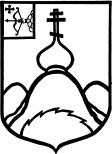 Об утверждении Административного регламента по исполнению муниципальной функции «Организация и проведение проверок при осуществлении муниципального жилищного контроля на территории Маромицкого сельского поселения  Опаринского района Кировской области» В целях организации и осуществления муниципального контроля на территории Маромицкого сельского поселения, в соответствии с Жилищным кодексом Российской Федерации, Федеральным законом от 06.10.2003 № 131-ФЗ «Об общих принципах организации местного самоуправления в Российской Федерации», Федеральным законом от 26.12.2008 № 294-ФЗ «О защите прав юридических лиц и индивидуальных предпринимателей при осуществлении государственного контроля (надзора) и муниципального контроля» и на основании Устава муниципального образования Маромицкое сельское поселения Опаринского района Кировской области администрация Маромицкого сельского поселения ПОСТАНОВЛЯЕТ: 1. Утвердить Административный регламент по исполнению муниципальной функции «Организация и проведение проверок при осуществлении муниципального жилищного контроля на территории Маромицкого сельского поселения Опаринского района Кировской области» согласно приложению. 2.  Контроль за выполнением постановления оставляю за собой.4. Настоящее постановление вступает в силу со дня его официального опубликования. Глава администрацииМаромицкого сельского поселения                                           В.С.ШубинаПОДГОТОВЛЕНОГлава администрацииМаромицкого сельского поселения                                           В.С.ШубинаПодлежит опубликованию в «Информационном бюллетене органов местного самоуправления муниципального образования Маромицкое сельское поселение Опаринского района Кировской области»УТВЕРЖДЁН постановлением администрации Маромицкого сельского поселенияОпаринского района Кировской области от ___________ № _________ Административный регламент по исполнению муниципальной услуги «Организация и проведение проверок при осуществлении муниципального жилищного контроля на территории муниципального образования Маромицкое сельское поселение Опаринского района Кировской области» 1. ОБЩИЕ ПОЛОЖЕНИЯ1.1.Настоящий Административный регламент предусматривает организацию и проведение на территории муниципального образования Маромицкое сельское поселение Опаринского района Кировской области проверок соблюдения юридическими лицами, индивидуальными предпринимателями и гражданами обязательных требований, установленных в отношении муниципального жилищного фонда федеральными и областными законами в области жилищных отношений, а также муниципальными правовыми актами, далее - муниципальная функция, которая определяет порядок выявления, предупреждения и пресечения правонарушений в жилищной сфере на территории Маромицкого сельского поселения и принятия по ним соответствующих мер административного воздействия. Предметом муниципального жилищного контроля является соблюдение юридическими лицами, индивидуальными предпринимателями, а также гражданами обязательных требований, установленных в отношении  муниципального жилищного фонда федеральными законами, законами Кировской области (далее – обязательные требования), а также требований, установленных муниципальными правовыми актами муниципального образования Маромицкое сельское поселение Опаринского района Кировской области (далее – требования, установленные муниципальными правовыми актами): к использованию и сохранности муниципального жилищного фонда, в том числе требований к жилым помещениям, к их использованию и содержанию, к использованию и содержанию общего имущества собственников помещений в многоквартирном доме, если все жилые помещения в многоквартирном доме, либо их часть находятся в муниципальной собственности; к созданию и деятельности юридических лиц, индивидуальных предпринимателей, осуществляющих управление многоквартирными домами, оказывающих услуги и (или) выполняющих работы по содержанию и ремонту общего имущества в многоквартирных домах, в которых имеются жилые помещения, находящиеся в собственности муниципального образования, по предоставлению коммунальных услуг пользователям находящихся в собственности муниципального образования жилых помещений в многоквартирных домах и жилых домах, находящихся в собственности муниципального образования; к предоставлению коммунальных услуг пользователям жилых помещений, которые находятся в муниципальной собственности; к энергетической эффективности и оснащенности помещений в многоквартирных домах и жилых домов приборами учета используемых энергетических ресурсов, в случае, если все жилые помещения в многоквартирном доме, либо их часть находится в муниципальной собственности.СТАНДАРТ ПРЕДОСТАВЛЕНИЯ МУНИЦИПАЛЬНОЙ УСЛУГИ Наименование муниципальной услуги «Организация и проведение проверок при осуществлении муниципального жилищного контроля на территории муниципального образования Маромицкое сельское поселение Опаринского района Кировской области».2.2. Наименование органа, предоставляющего муниципальную услугуОрганом, осуществляющим муниципальный жилищный контроль, является администрация Маромицкого сельского поселения (далее – орган муниципального жилищного контроля) в лице уполномоченных должностных  лиц, являющихся муниципальными жилищными инспекторами. Почтовый адрес: 613840, Кировская область, п. Маромица, ул. Студенческая, 14.График работы администрации Маромицкого сельского поселения: Понедельник  с 8-00 час.  до 17ч. 00 мин.,Вторник-пятница с 8-00 час.  до 16ч. 00 мин.,Перерыв на обед с 12-00 час.  до 13-00 час.Выходные дни: суббота, воскресенье.Телефоны: 8 (83353) 73-5-19, 8 (83353) 73-5-20.Электронная почта: maromiza@yandex.ru2.3. Перечень нормативных правовых актов, регулирующих исполнение муниципальной функции                  Муниципальный жилищный контроль осуществляется в соответствии с:    Жилищным кодексом Российской Федерации от 29.12.2004 № 188-ФЗ;          Федеральным законом от 06.10.2003 № 131-ФЗ «Об общих принципах организации местного самоуправления в Российской Федерации»;         Федеральным законом от 26.12.2008 № 294-ФЗ «О защите прав юридических лиц и индивидуальных предпринимателей при осуществлении государственного контроля (надзора) и муниципального контроля» (далее - Федеральный закон № 294-ФЗ);  Постановлением Правительства Российской Федерации от 13.08.2006 № 491 «Об утверждении Правил содержания общего имущества в многоквартирном доме и правил изменения размера платы за содержание и ремонт жилого помещения в случае оказания услуг и выполнения работ по управлению, содержанию и ремонту общего имущества в многоквартирном доме ненадлежащего качества и (или) с перерывами, превышающими установленную продолжительность»;  Постановлением Правительства Российской Федерации от 23.05.2006 № 307 «О порядке предоставления коммунальных услуг гражданам»;  Постановлением Правительства Российской Федерации от 23.05.2006 № 306 «Об утверждении Правил установления и определения нормативов потребления коммунальных услуг»;  Постановлением Правительства Российской Федерации от 28.01.2006 № 47 «Об утверждении Положения о признании помещения жилым помещением, жилого помещения непригодным для проживания и многоквартирного дома аварийным и подлежащим сносу или реконструкции»; Постановлением Государственного комитета Российской Федерации по строительству и жилищно-коммунальному комплексу от 27.09.2003 № 170 «Об утверждении Правил и норм технической эксплуатации жилищного фонда»;  Постановлением Правительства Российской Федерации от 12.02.1999 № 167 «Об утверждении Правил пользования системами коммунального водоснабжения и канализации в Российской Федерации»;  Постановлением Правительства Российской Федерации от 14.07.2008 № 520 «Об основах ценообразования и порядке регулирования тарифов, надбавок и предельных индексов в сфере деятельности организаций коммунального комплекса»;    Законом Кировской области от 06.11.2012 № 217-ЗО «О муниципальном жилищном контроле и взаимодействии органов муниципального жилищного контроля с органом регионального государственного жилищного надзора в Кировской области» (далее - Закон Кировской области № 217-ЗО);Уставом муниципального образования Маромицкое сельское поселение Опаринского района Кировской области. 2.4. Основные цели муниципального жилищного контроляОсновными целями муниципального жилищного контроля являются: - обеспечение безопасных и комфортных условий проживания граждан в муниципальном жилищном фонде; - повышение эффективности использования и содержания муниципального жилищного фонда; - обеспечение сохранности муниципального жилищного фонда; - предупреждение процесса старения и разрушения муниципального жилищного фонда; - предупреждение, выявление и пресечение нарушений законодательства в сфере использования и сохранности муниципального жилищного фонда, соответствия жилых помещений данного фонда установленным санитарным и техническим правилам и нормам, иным требованиям законодательства; - соблюдение законодательства, требований по использованию и сохранности муниципального жилищного фонда, соответствию жилых помещений данного фонда установленным санитарным и техническим нормам, иным требованиям законодательства юридическими лицами, индивидуальными предпринимателями, осуществляющими свою деятельность на территории Маромицкого сельского поселения.2.5. Результат предоставления муниципальной услуги Результатом осуществления муниципального жилищного контроля является предупреждение, выявление и пресечение нарушений юридическими лицами и индивидуальными предпринимателями, гражданами обязательных требований и требований, установленных муниципальными правовыми актами, путем применения мер, предусмотренных законодательством Российской Федерации.  2.6. Права и обязанности должностных лиц органа муниципального жилищного контроля при проведении проверки2.6.1. Должностные лица органа муниципального контроля вправе:1) запрашивать и получать на основании мотивированных письменных запросов от органов государственной власти, органов местного самоуправления, юридических лиц, индивидуальных предпринимателей и граждан информацию и документы, необходимые для проверки соблюдения обязательных требований;2)  беспрепятственно по предъявлении служебного удостоверения и копии приказа (распоряжения) руководителя (заместителя руководителя) органа муниципального жилищного контроля о назначении проверки посещать территории и расположенные на них многоквартирные дома, помещения общего пользования многоквартирных домов, а с согласия собственников жилые помещения в многоквартирных домах и проводить их обследования, а также исследования, испытания, расследования, экспертизы и другие мероприятия по контролю, проверять соответствие устава товарищества собственников жилья, внесенных в устав изменений требованиям законодательства Российской Федерации, а по заявлениям собственников помещений в многоквартирном доме проверять правомерность принятия общим собранием собственников помещений в многоквартирном доме решения о создании товарищества собственников жилья, соответствие устава товарищества собственников жилья, внесенных в устав изменений требованиям законодательства Российской Федерации, правомерность избрания общим собранием членов товарищества собственников жилья председателя правления товарищества и других членов правления товарищества, правомерность принятия собственниками помещений в многоквартирном доме на общем собрании таких собственников решения о выборе юридического лица независимо от организационно-правовой формы или индивидуального предпринимателя, осуществляющих деятельность по управлению многоквартирным домом (далее - управляющая организация), в целях заключения с управляющей организацией договора управления многоквартирным домом в соответствии со статьей 162 Жилищного кодекса РФ, правомерность утверждения условий этого договора и его заключения;3) выдавать предписания о прекращении нарушений обязательных требований, об устранении выявленных нарушений, о проведении мероприятий по обеспечению соблюдения обязательных требований, в том числе об устранении в шестимесячный срок со дня направления такого предписания несоответствия устава товарищества собственников жилья, внесенных в устав изменений обязательным требованиям;4) составлять протоколы об административных правонарушениях, предусмотренных статьями 7.21, 7.22, 7.23 и частями 4 и 5 статьи 9.16 Кодекса Российской Федерации об административных правонарушениях и принимать меры по предотвращению таких нарушений;5) проводить внеплановые проверки соответствия устава товарищества собственников жилья, внесенных в устав изменений требованиям законодательства;обращаться в суд с заявлениями: а) о признании недействительным решения, принятого общим собранием собственников помещений в многоквартирном доме либо общим собранием членов товарищества собственников жилья, жилищного, жилищно-строительного или иного специализированного потребительского кооператива с нарушением требований Жилищного кодекса;б) о ликвидации товарищества собственников жилья, жилищного, жилищно-строительного или иного специализированного потребительского кооператива в случае неисполнения в установленный срок предписания об устранении несоответствия устава такого товарищества или такого кооператива, внесенных в устав такого товарищества или такого кооператива изменений требованиям настоящего Кодекса либо в случае выявления нарушений порядка создания такого товарищества или такого кооператива, если эти нарушения носят неустранимый характер;в) о признании договора управления многоквартирным домом, договора оказания услуг и (или)  выполнения работ по содержанию и ремонту общего имущества в многоквартирном доме либо договора оказания услуг по содержанию и (или) выполнению работ по ремонту общего имущества в многоквартирном доме недействительными в случае предписания об устранении нарушений требований Жилищного кодекса о выборе управляющей организации, об утверждении условий договора управления многоквартирным домом и о его  заключении, о заключении договора оказания услуг и (или) выполнения работ по содержанию и ремонту общего имущества в многоквартирном доме либо договора оказания услуг по содержанию и (или) выполнению работ по ремонту общего имущества в многоквартирном доме, об утверждении условий указанных договоров.г) в защиту прав и законных интересов собственников, нанимателей и других пользователей жилых помещений по их обращению или в защиту прав, свобод и законных интересов неопределенного круга лиц в случае выявления нарушения обязательных требований;д) о признании договора найма жилого помещения жилищного фонда социального пользования недействительным в случае неисполнения в установленный срок предписания об устранении несоответствия данного договора обязательным требованиям, установленным Жилищным кодексом.7) направлять в уполномоченные органы материалы, связанные с нарушениями обязательных требований, для решения вопросов о возбуждении уголовных дел по признакам преступлений;8) осуществлять внеплановую выездную проверку в случае отсутствия при ее проведении руководителя, иного должностного лица или уполномоченного представителя юридического лица, индивидуального предпринимателя, его уполномоченного представителя, в случае проведения такой проверки по основанию, предусмотренному подпунктом «б» пункта 2 части 2 статьи 10 Федерального закона от 26.12.2008 № 294-ФЗ;2.6.2. Должностные лица органа муниципального контроля обязаны:1) своевременно и в полной мере исполнять предоставленные в соответствии с законодательством Российской Федерации полномочия по предупреждению, выявлению и пресечению нарушений обязательных требований и требований, установленных муниципальными правовыми актами;2) соблюдать действующее законодательство Российской Федерации и Кировской области, права и законные интересы юридического лица, индивидуального предпринимателя, проверка которых проводится;3) проводить проверку на основании распоряжения администрации Маромицкого сельского поселения о ее проведении в соответствии с ее назначением;4) проводить проверку только во время исполнения служебных обязанностей, выездную проверку только при предъявлении служебных удостоверений, копии распоряжения администрации Маромицкого сельского поселения и в случае, предусмотренном частью 5 статьи 10 Федерального закона от 26.12.2008 № 294-ФЗ, копии документа о согласовании проведения проверки;5) не препятствовать руководителю, иному должностному лицу или уполномоченному представителю юридического лица, индивидуальному предпринимателю, его уполномоченному представителю присутствовать при проведении проверки и давать разъяснения по вопросам, относящимся к предмету проверки;6) предоставлять руководителю, иному должностному лицу или уполномоченному представителю юридического лица, индивидуальному предпринимателю, его уполномоченному представителю, присутствующим при проведении проверки, информацию и документы, относящиеся к предмету проверки;7) знакомить руководителя, иного должностного лица или уполномоченного представителя юридического лица, индивидуального предпринимателя, его уполномоченного представителя с результатами проверки;8)  учитывать при определении мер, принимаемых по фактам выявленных нарушений, соответствие указанных мер тяжести нарушений, их потенциальной опасности для жизни, здоровья людей, для животных, растений, окружающей среды, объектов культурного наследия (памятников истории и культуры) народов Российской Федерации, безопасности государства, для возникновения чрезвычайных ситуаций природного и техногенного характера, а также не допускать необоснованное ограничение прав и законных интересов граждан, в том числе индивидуальных предпринимателей, юридических лиц;9) доказывать обоснованность своих действий при их обжаловании юридическими лицами, индивидуальными предпринимателями в порядке, установленном законодательством Российской Федерации; 10) соблюдать сроки проведения проверки, установленные Федеральным законом от 26.12.2008 № 294-ФЗ;11) не требовать от юридического лица, индивидуального предпринимателя документы и иные сведения, представление которых не предусмотрено законодательством Российской Федерации;12) перед началом проведения выездной проверки по просьбе руководителя, иного должностного лица или уполномоченного представителя юридического лица, индивидуального предпринимателя, его уполномоченного представителя ознакомить их с положениями административного регламента (при его наличии), в соответствии с которым проводится проверка;13) осуществлять запись о проведенной проверке в журнале учета проверок.2.7. Права и обязанности лиц, в отношении которых осуществляются мероприятия по контролю.2.7.1. Руководитель, иное должностное лицо или уполномоченный представитель юридического лица, индивидуальный предприниматель, его уполномоченный представитель имеют право:1) непосредственно присутствовать при проведении проверки, давать объяснения по вопросам, относящимся к предмету проверки;2) получать от органа муниципального контроля, их должностных лиц информацию, которая относится к предмету проверки и предоставление которой предусмотрено Федеральным законом от 26.12.2008 № 294-ФЗ;3) знакомиться с результатами проверки и указывать в акте проверки о своем ознакомлении с результатами проверки, согласии или несогласии с ними, а также с отдельными действиями должностных лиц органа муниципального контроля;обжаловать действия (бездействие) должностных лиц органа муниципального контроля, повлекшие за собой нарушение прав юридического лица, индивидуального предпринимателя при проведении проверки, в административном и (или) судебном порядке в соответствии с законодательством Российской Федерации;привлекать Уполномоченного при Президенте Российской Федерации по защите прав предпринимателей либо уполномоченного по защите прав предпринимателей Кировской области к участию к проверке.2.7.2. Руководитель, иное должностное лицо или уполномоченный представитель юридического лица, индивидуальный предприниматель, его уполномоченный представитель обязаны: - обеспечить собственное присутствие при проведении проверок;- не препятствовать проведению проверок при осуществлении муниципального контроля;- не уклоняться от проведения проверок при осуществлении муниципального контроля;- исполнить в установленный срок предписание органа муниципального контроля об устранении выявленных нарушений обязательных требований или требований, установленных муниципальными правовыми актами.2.8. Сведения о размере платы за услуги организации (организаций), участвующей (участвующих) в исполнении муниципальной функции, взимаемой с лица, в отношении которого проводятся мероприятия по муниципальному контролюМероприятия по муниципальному жилищному контролю осуществляются без взимания платы.2.9. Срок исполнения муниципальной функции1.Срок проведения документарной, выездной проверки (как плановой, так и внеплановой) не может превышать двадцати рабочих дней.2. В исключительных случаях срок проведения выездной плановой проверки может быть продлен руководителем такого органа, но не более чем на двадцать рабочих дней; в отношении малых предприятий не более чем на пятьдесят часов, микро предприятий – не более чем на пятнадцать часов.2.10. Требования к помещениямПомещения, в которых предоставляется муниципальная услуга, должны соответствовать санитарно-эпидемиологическим правилам и нормам, быть оборудованным противопожарной системой. Помещения обозначаются соответствующими табличками с указанием номера кабинета.Для ожидания приема заявителям отводятся места, оснащенные стульями и столами для оформления документов. Места информирования, предназначенные для ознакомления заявителей с информационными материалами, оборудуются: - информационными стендами, на которых размещается визуальная и текстовая информация; - стульями и столами для оформления документов. К информационным стендам должна быть обеспечена возможность свободного доступа граждан.     На информационных стендах в помещении администрации размещается следующая информация:1) извлечения из нормативных правовых актов Российской Федерации, устанавливающих порядок и условия проведения проверок;2) блок-схема порядка проведения проверок согласно приложению № 3 и приложению № 4  к настоящему Административному регламенту;3) порядок получения гражданами консультаций;4) перечень документов, необходимых для предъявления при проведении проверки.2.11. Порядок получения консультаций по процедуре предоставления муниципальной услуги и сведений о порядке исполнения муниципальной услуги2.11.1. По вопросам проведения проверок можно получить консультацию путем непосредственного обращения в администрацию поселения. Максимальный срок ожидания в очереди  для получения муниципальной услуги – 15 минут.Индивидуальное устное информирование осуществляется должностным лицом администрации поселения при обращении лично или по телефону.При ответах на телефонные звонки и личные обращения должностное лицо администрации поселения подробно, в вежливой (корректной) форме информирует обратившихся лиц по интересующим вопросам.2.11.2. Сведения о ходе процедуры принятия решения о проведении проверки по муниципальному лесному контролю можно получить при помощи письменного обращения, электронной почты, телефонной связи или посредством личного обращения в администрацию.  В случае если подготовка ответа требует продолжительного времени, должностное лицо администрации поселения, осуществляющее индивидуальное устное информирование, может предложить обратившемуся лицу направить в администрацию письменное обращение по данному вопросу, либо назначить удобное время для устного информирования.  Ответ на письменное обращение дается администрацией в порядке, установленном Федеральным законом от 02.05.2006 № 59-ФЗ  "О порядке рассмотрения обращений граждан Российской Федерации".2.12. Показатели доступности и качества муниципальной услуги2.12.1. Показателями доступности предоставления муниципальной услуги являются:транспортная доступность и удобное территориальное расположение администрации;обеспечение беспрепятственного доступа инвалидов к помещению, в котором предоставляется муниципальная услуга;размещение информации о порядке предоставления муниципальной услуги на Едином портале государственных услуг (функций) Российской Федерации, Региональном портале государственных услуг Кировской области;обеспечение возможности направления запроса в администрацию по электронной почте;обеспечение предоставления муниципальной услуги с использованием возможностей Единого портала государственных и муниципальных услуг (функций);простота и ясность изложения информационных документов;короткое время ожидания услуги.2.12.2. Показателями оценки качества предоставления муниципальной услуги являются:получение муниципальной услуги своевременно и в соответствии со стандартом ее предоставления;получение полной, актуальной и достоверной информации, в том числе в электронной форме, о ходе предоставления муниципальной услуги;минимизация количества и сокращение сроков вынужденных взаимодействий заявителей с участниками процесса предоставления муниципальной услуги в ходе ее предоставления - количество вынужденных взаимодействий заявителя со специалистом администрации должно быть не более двух (при подаче заявления с прилагаемыми документами и при получении результата муниципальной услуги); отсутствие жалоб со стороны потребителей муниципальной услуги на нарушение требований стандарта ее предоставления.3. Состав, последовательность и сроки выполнения административных процедур, требования к порядку их выполнения, в том числе особенности выполнения административных процедур (действий) в электронной форме3.1. Перечень административных процедур (действий) по осуществлению муниципального жилищного контроляОсуществление муниципального жилищного контроля включает в себя следующие административные процедуры (действия):организация проведения проверок; проведение проверок и оформление их результатов; принятие предусмотренных законодательством Российской Федерации мер по выявленным нарушениям. 3.2. Организация проведения проверок 3.2.1. Плановые проверки (Блок-схема в Приложении № 3). 3.2.1.1. Предметом плановой проверки является соблюдение юридическими лицами, индивидуальными предпринимателями и гражданами обязательных требований, установленных в отношении муниципального жилищного фонда федеральными законами и законами Кировской области в области жилищных отношений, а также муниципальными правовыми актами. 3.2.1.2. Администрация разрабатывает ежегодный план проведения проверок и обеспечивает его выполнение. 3.2.1.3. Основанием для включения плановой проверки в ежегодный план проведения плановых проверок является истечение одного года со дня: начала осуществления юридическим лицом, индивидуальным предпринимателем деятельности по управлению многоквартирными домами и деятельности по оказанию услуг и (или) выполнению работ по содержанию и ремонту общего имущества в многоквартирных домах в соответствии с представленным в орган государственного жилищного надзора уведомлением о начале указанной деятельности; постановки на учет в муниципальном реестре наемных домов социального использования первого наемного дома социального использования, наймодателям жилых помещений в котором является лицо, деятельность которого подлежит проверке;окончания проведения последней плановой проверки юридического лица, индивидуального предпринимателя. 3.2.1.4 Проект ежегодного плана проведения плановых проверок разрабатывает глава администрации Маромицкого сельского поселения. 3.2.1.5. Проект ежегодного плана проведения плановых проверок в срок до 1 сентября года, предшествующего году проведения плановых проверок, администрация направляет в прокуратуру Опаринского района. 3.2.1.6. Прокуратура Опаринского района рассматривает проект ежегодного плана проведения проверок на предмет законности включения в них объектов муниципального жилищного контроля и в срок до 1 октября года, предшествующего году проведения проверок, вносит предложения администрации о проведении совместных плановых проверок. 3.2.1.7. Проект ежегодного плана проведения плановых проверок дорабатывается должностным лицом администрации с учетом предложений прокуратуры Опаринского района. 3.2.1.8. Результатом административной процедуры по организации проведения плановых проверок является утверждение ежегодного плана проведения плановых проверок путем издания муниципального правового акта и направление его в срок до 1 ноября года, предшествующего году проведения плановых проверок, в прокуратуру Опаринского района. 3.2.1.9. Способом фиксации административной процедуры по организации проведения плановых проверок является размещение ежегодного плана проведения плановых проверок на официальном сайте Опаринского района Кировской области. 3.2.2. Внеплановые проверки (Блок-схема в Приложении № 4).  3.2.2.1. Предметом внеплановой проверки является соблюдение юридическим лицом, индивидуальным предпринимателем, гражданином обязательных требований и требований, установленных муниципальными правовыми актами, выполнение предписаний, проведение мероприятий по предотвращению причинения вреда жизни, здоровью граждан, вреда животным, растениям, окружающей среде, по обеспечению безопасности государства, по предупреждению возникновения чрезвычайных ситуаций природного и техногенного характера, по ликвидации последствий причинения такого вреда. Основанием для проведения внеплановой проверки является:    истечение срока исполнения юридическим лицом, индивидуальным предпринимателем, гражданином ранее выданного предписания об устранении выявленного нарушения обязательных требований и (или) требований, установленных муниципальными правовыми актами;поступление в отношении юридических лиц и индивидуальных предпринимателей, граждан в администрацию обращений и заявлений граждан, юридических лиц, индивидуальных предпринимателей, информации от органов государственной власти, органов местного самоуправления, из средств массовой информации о следующих фактах: возникновение угрозы причинения вреда жизни, здоровью граждан, вреда животным, растениям, окружающей среде, объектам культурного наследия (памятникам истории и культуры) народов Российской Федерации, безопасности государства, а также угрозы чрезвычайных ситуаций природного и техногенного характера; причинение вреда жизни, здоровью граждан, вреда животным, растениям, окружающей среде, объектам культурного наследия (памятникам истории и культуры) народов Российской Федерации, безопасности государства, а также возникновение чрезвычайных ситуаций природного и техногенного характера;  нарушение прав потребителей (в случае обращения граждан, права которых нарушены); поступление в орган государственного жилищного надзора, орган муниципального жилищного контроля обращений и заявлений граждан, в том числе индивидуальных предпринимателей, юридических лиц, информации от органов государственной власти, органов местного самоуправления о фактах нарушения требований к порядку создания товарищества собственников жилья, уставу товарищества собственников жилья, жилищного, жилищно-строительного или иного специализированного потребительского кооператива и порядку внесения изменений в устав такого товарищества или такого кооператива, порядку принятия собственниками помещений в многоквартирном доме решения о выборе  юридического лица независимо от организационно-правовой формы или индивидуального предпринимателя, осуществляющих деятельность по управлению многоквартирным домом  (далее -  управляющая организация), в целях заключения с управляющей  организацией договора управления многоквартирным домом, решения о заключении с управляющей организацией договора оказания услуг и (или) выполнения работ по содержанию и ремонту общего имущества в многоквартирном доме, решения о заключении с указанными в части 1 статьи 164 настоящего Кодекса лицами договоров оказания услуг по содержанию и (или) выполнению работ по ремонту общего имущества в многоквартирном доме, порядку утверждения условий этих договоров и их заключений, порядку содержания общего имущества собственников помещений в многоквартирном доме и осуществления текущего и капитального ремонта общего имущества в данном доме о фактах нарушения управляющей организацией обязательств, предусмотренных частью  2 статьи 162 ЖК РФ, о фактах нарушения в области применения предельных (максимальных) индексов изменения размера вносимой платы за коммунальные услуги, о фактах нарушения наймодателями жилых помещений в наемных домах социального использования обязательных требований к наймодателям и нанимателям жилых помещений в таких домах, к заключению договоров найма жилых помещений жилищного фонда социального использования и договоров найма жилых помещений. Внеплановая проверка по указанным основаниям проводится без согласования с органами прокуратуры и без предварительного уведомления проверяемой организации о проведении внеплановой проверки.3.2.2.3. Обращения и заявления, не позволяющие установить лицо, обратившееся в администрацию, а также обращения и заявления, не содержащие сведений о фактах, указанных в абзацах 1,2,3,4,5 подпункта 3.2.2.2  Административного регламента, не могут служить основанием для проведения внеплановой проверки. 3.2.2.4. Внеплановая проверка проводится по основаниям, указанным в абзацах 1,2,3,4 подпункта 3.2.2.2 Административного регламента, администрацией после согласования с прокуратурой Опаринского района. Внеплановая проверка проводится по основаниям, указанным в абзаце 5 подпункта 3.2.2.2 Административного регламента, администрацией без согласования с прокуратурой и без предварительного уведомления проверяемой организации о проведении такой проверки. 3.2.2.5. В день подписания распоряжения о проведении внеплановой проверки юридического лица, индивидуального предпринимателя, гражданина в целях согласования ее проведения администрация представляет либо направляет заказным почтовым отправлением с уведомлением о вручении или в форме электронного документа, подписанного усиленной квалификационной электронной подписью, в прокуратуру Опаринского района заявление о согласовании проведения внеплановой выездной проверки. 3.2.2.6. К заявлению прилагаются копия распоряжения о проведении внеплановой проверки и документы, которые содержат сведения, послужившие основанием ее проведения. 3.2.2.7. Если основанием для проведения внеплановой проверки является причинение вреда жизни, здоровью граждан, вреда животным, растениям, окружающей среде, объектам культурного наследия (памятникам истории и культуры) народов Российской Федерации, безопасности государства, а также возникновение чрезвычайных ситуаций природного и техногенного характера, обнаружение нарушений обязательных требований и требований, установленных муниципальными правовыми актами, в момент совершения таких нарушений в связи с необходимостью принятия неотложных мер, администрация вправе приступить к проведению внеплановой проверки незамедлительно с извещением прокуратуры Опаринского района о проведении мероприятий по контролю посредством направления документов, предусмотренных частями 6 и 7 статьи 10 Федерального закона № 294-ФЗ, в прокуратуру Опаринского района в течение двадцати четырех часов. 3.2.3. Проведение проверок и оформление их результатов 3.2.3.1. Проверки проводятся на основании распоряжения в форме документарной и (или) выездной проверки. О проведении плановой проверки юридическое лицо, индивидуальный предприниматель, гражданин уведомляются не позднее чем в течение трех рабочих дней до начала ее проведения посредством направления копии распоряжения о начале проведения плановой проверки заказным почтовым отправлением с уведомлением о вручении или иным доступным способом.      3.2.3.3. О проведении внеплановой проверки, за исключением внеплановой выездной проверки юридического лица, индивидуального предпринимателя, основания проведения которой указаны в пункте 2 части 2 статьи 10 Федерального закона № 294-ФЗ, юридическое лицо, индивидуальный предприниматель уведомляются не менее чем за двадцать четыре часа до начала ее проведения любым доступным способом. В случае если в результате деятельности юридического лица, индивидуального предпринимателя, причинен или причиняется вред жизни, здоровью граждан, вред животным, растениям, окружающей среде, безопасности государства, а также возникли или могут возникнуть чрезвычайные ситуации природного и техногенного характера, предварительное уведомление юридических лиц, индивидуальных предпринимателей, о начале проведения внеплановой проверки не требуется.   3.2.3.4. Предметом документарной проверки являются сведения, содержащиеся в документах проверяемого лица, устанавливающих их организационно-правовую форму, права и обязанности; документы, используемые при осуществлении их деятельности и связанные с исполнением ими обязательных требований и требований, установленных муниципальными правовыми актами, в сфере жилищных правоотношений, исполнением предписаний и постановлений администрации.  3.2.3.5. Организация документарной проверки (как плановой, так и внеплановой) осуществляется в установленном порядке и проводится по месту нахождения администрации. В процессе проведения документарной проверки в отношении юридического лица, индивидуального предпринимателя, гражданина муниципальным жилищным инспектором в первую очередь рассматриваются документы проверяемого лица, имеющиеся в распоряжении администрации, акты предыдущих проверок, материалы рассмотрения дел об административных правонарушениях и иные документы о результатах осуществленного в отношении этих лиц муниципального жилищного контроля.        3.2.3.7. В случае если в ходе документарной проверки выявлены ошибки и (или) противоречия в представленных проверяемым лицом документах либо несоответствие сведений, содержащихся в этих документах, сведениям, содержащимся в имеющихся в администрации документах и (или) полученным в ходе осуществления муниципального жилищного контроля, информация об этом направляется проверяемому лицу с требованием представить в течение десяти рабочих дней необходимые пояснения в письменной форме. 3.2.3.8. Должностное лицо, которое проводит документарную проверку, обязано рассмотреть представленные пояснения и документы, подтверждающие достоверность ранее представленных документов. В случае если после рассмотрения представленных пояснений и документов, либо при отсутствии пояснений, должностное лицо, установив признаки нарушения обязательных требований или требований, установленных муниципальными правовыми актами, вправе провести выездную проверку. 3.2.3.9. При проведении документарной проверки муниципальный жилищный инспектор не вправе требовать у проверяемого лица сведения и документы, не относящиеся к предмету документарной проверки. 3.2.3.10. Предметом выездной проверки являются содержащиеся в документах проверяемого лица сведения и принимаемые им меры по исполнению обязательных требований и требований, установленных муниципальными правовыми актами, в сфере жилищных правоотношений.  3.2.3.11. Выездная проверка (как плановая, так и внеплановая) проводится по месту нахождения проверяемого юридического лица, месту осуществления деятельности индивидуального предпринимателя и (или) по месту фактического осуществления их деятельности.Выездная проверка проводится в отношении проверяемого лица в случае, если при документарной проверке не представляется возможным:         удостовериться в полноте и достоверности сведений, содержащихся в имеющихся в распоряжении администрации документах юридического лица, индивидуального предпринимателя; оценить соответствие деятельности проверяемого лица обязательным требованиям или требованиям, установленным муниципальными правовыми актами, без проведения соответствующего мероприятия по контролю. 3.2.3.13. Заверенная печатью копия распоряжения вручается под роспись муниципальными жилищными инспекторами, проводящими проверку, руководителю, иному должностному лицу или уполномоченному представителю юридического лица, индивидуальному предпринимателю, его уполномоченному представителю, гражданину, его законному представителю одновременно с предъявлением служебных удостоверений. В случае проведения выездной проверки муниципальные жилищные инспекторы, проводящие проверку, обязаны ознакомить руководителя, иное должностное лицо или уполномоченного представителя юридического лица, индивидуального предпринимателя, его уполномоченного представителя, гражданина, его уполномоченного представителя с полномочиями проводящих выездную проверку лиц, а также с целями, задачами, основаниями проведения выездной проверки, видами и объемом мероприятий по контролю, составом экспертов, представителями экспертных организаций, привлекаемых к выездной проверке, со сроками и с условиями ее проведения. 3.2.3.14. По просьбе руководителя, иного должностного лица или уполномоченного представителя юридического лица, индивидуального предпринимателя, его уполномоченного представителя, гражданина, его уполномоченного представителя, муниципальные жилищные инспекторы обязаны ознакомить подлежащих проверке лиц с Административным регламентом. 3.2.3.15. Результатом административной процедуры по проведению проверки является подтверждение соблюдения (нарушения) юридическим лицом, индивидуальным предпринимателем, гражданином обязательных требований и требований, установленных муниципальными правовыми актами. 3.2.3.16. Результат выполнения административной процедуры по проведению проверок фиксируется актом проверки (приложение № 1). 3.2.3.17. В акте проверки указываются: дата, время и место составления акта проверки; наименование органа муниципального жилищного контроля;           дата и номер распоряжения;фамилии, имена, отчества и должности должностного лица или должностных лиц, проводивших проверку;      наименование проверяемого юридического лица или фамилия, имя и отчество индивидуального предпринимателя, а также фамилия, имя, отчество и должность руководителя, иного должностного лица или уполномоченного представителя юридического лица, уполномоченного представителя индивидуального предпринимателя, фамилия, имя, отчество гражданина, его уполномоченного представителя, присутствовавших при проведении проверки;     дата, время, продолжительность и место проведения проверки;  сведения о результатах проверки, в том числе о выявленных нарушениях обязательных требований и требований, установленных муниципальными правовыми актами, об их характере и о лицах, допустивших указанные нарушения;   сведения об ознакомлении или отказе в ознакомлении с актом проверки руководителя, иного должностного лица или уполномоченного представителя юридического лица, индивидуального предпринимателя, его уполномоченного представителя, гражданина, его уполномоченного лица, присутствовавших при проведении проверки, о наличии их подписей или об отказе от совершения подписи, а также сведения о внесении в журнал учета проверок записи о  проведенной проверке либо о невозможности внесения такой записи в связи с отсутствием у юридического лица, индивидуального предпринимателя указанного журнала;      подписи должностного лица (должностных лиц), проводившего проверку. 3.2.3.18. Акт проверки оформляется непосредственно после ее завершения в двух экземплярах, один из которых с копиями приложений вручается руководителю, иному должностному лицу или уполномоченному представителю юридического лица, индивидуальному предпринимателю, его уполномоченному представителю, гражданину, его уполномоченному представителю под расписку об ознакомлении либо об отказе в ознакомлении с актом проверки. В случае отказа проверяемого лица дать расписку об ознакомлении либо об отказе в ознакомлении с актом проверки акт направляется заказным почтовым отправлением с уведомлением о вручении, которое приобщается к экземпляру акта проверки, хранящемуся в деле администрации. 3.2.3.19. В случае если для составления акта проверки необходимо получить заключения по результатам проведенных исследований и экспертиз, акт проверки составляется в срок, не превышающий трех рабочих дней после завершения мероприятий по контролю, и вручается руководителю, иному должностному лицу или уполномоченному представителю юридического лица, индивидуальному предпринимателю, его уполномоченному представителю, гражданину, его уполномоченному представителю под расписку либо направляется заказным почтовым отправлением с уведомлением о вручении, которое приобщается к экземпляру акта проверки, хранящемуся в деле администрации. 3.2.3.20. Результаты проверки, содержащие информацию, составляющую государственную, коммерческую, служебную, иную тайну, оформляются с соблюдением требований, предусмотренных законодательством Российской Федерации. 3.2.3.21. В журнале учета проверок, который в соответствии с частью 8 статьи 16 Федерального закона № 294-ФЗ обязаны вести юридические лица и  индивидуальные предприниматели, муниципальными жилищными инспекторами осуществляется запись о проведенной проверке, содержащая сведения о наименовании органа муниципального жилищного контроля, датах начала и окончания проведения проверки, времени ее проведения, правовых основаниях, целях, задачах и предмете проверки, выявленных нарушениях и выданных предписаниях, а также указываются фамилии, имена, отчества и должности должностного лица или должностных лиц, проводящих проверку, его или их подписи. При отсутствии журнала учета проверок в акте проверки делается соответствующая запись. 3.2.3.22. Юридическое лицо или индивидуальный предприниматель, гражданин, проверка которых проводилась, в случае несогласия с фактами, выводами, предложениями, изложенными в акте проверки, либо с выданным предписанием об устранении выявленных нарушений в течение пятнадцати дней с даты получения акта проверки вправе представить в администрацию в письменной форме возражения в отношении акта проверки и (или) выданного предписания об устранении выявленных нарушений в целом или его отдельных положений. При этом юридическое лицо или индивидуальный предприниматель, гражданин вправе приложить к таким возражениям документы, подтверждающие обоснованность таких возражений, или их заверенные копии либо в согласованный срок передать их в администрацию. 3.3. Принятие предусмотренных законодательством Российской Федерации мер по выявленным нарушениям В случае выявления при проведении проверки нарушений юридическим лицом, индивидуальным предпринимателем, гражданином обязательных требований и требований, установленных муниципальными правовыми актами, муниципальные жилищные инспекторы, проводившие проверку, в пределах полномочий, предусмотренных законодательством Российской Федерации, обязаны: выдать предписание (приложение № 3) юридическому лицу, индивидуальному предпринимателю, гражданину об устранении выявленных нарушений с указанием сроков их устранения и (или) о проведении мероприятий по предотвращению причинения вреда жизни, здоровью людей, вреда животным, растениям, окружающей среде, объектам культурного наследия (памятникам истории и культуры) народов Российской Федерации, безопасности государства, имуществу физических и юридических лиц, государственному или муниципальному имуществу, предупреждению возникновения чрезвычайных ситуаций природного и техногенного характера, а также других мероприятий, предусмотренных федеральными законами; принять меры по контролю за устранением выявленных нарушений, их предупреждению, предотвращению возможного причинения вреда жизни, здоровью граждан, вреда животным, растениям, окружающей среде, обеспечению безопасности государства, предупреждению возникновения чрезвычайных ситуаций природного и техногенного характера, а также меры по привлечению лиц, допустивших выявленные нарушения, к ответственности.     3.3.2. В предписании (Приложение № 2) об устранении выявленных в ходе проверки нарушений (далее – предписание) указываются:           наименование органа, вынесшего предписание;          место составления;           дата вынесения (составления) предписания; наименование и место нахождения юридического лица, индивидуального предпринимателя, в отношении которых вынесено предписание; ссылка на акт проверки, по результатам рассмотрения которого принято решение о вынесении предписания; содержание нарушений и меры по их устранению; ссылки на нормативные правовые акты, требования и условия которых нарушены; сроки устранения нарушений;  фамилия, имя, отчество, должность заместителя главы администрации, курирующего деятельность муниципальных жилищных инспекторов (далее – заместитель главы администрации) и подписавшего предписание.Срок выполнения предписания устанавливается исходя из обстоятельств выявленного нарушения и разумного срока для его устранения. В случае невозможности устранения нарушения в установленный срок нарушитель заблаговременно (не позднее трех дней до истечения срока исполнения предписания) направляет заместителю главы администрации, выдавшему предписание, ходатайство с просьбой о продлении срока устранения выявленных нарушений. К ходатайству прилагаются документы, подтверждающие принятие в установленный срок нарушителем мер, необходимых для оформления и получения документов, требуемых для устранения нарушений и подтверждения указанного факта. Ходатайство о продлении срока исполнения предписания рассматривается заместителем главы администрации в течение суток после его поступления. 3.3.3. По результатам рассмотрения ходатайства выносится определение: в случае, если нарушителем приняты все зависящие от него и предусмотренные действующим законодательством Российской Федерации меры, необходимые для оформления и получения юридическим лицом или индивидуальным предпринимателем документов, требуемых для устранения нарушения и подтверждения указанного факта, - об удовлетворении ходатайства и продлении срока исполнения предписания;      в случае, если нарушителем не приняты все зависящие от него меры, необходимые для оформления и получения юридическим лицом или индивидуальным предпринимателем документов, требуемых для устранения нарушения и подтверждения указанного факта, - об отклонении ходатайства и оставлении срока устранения нарушения, выявленного в ходе проверки, без изменения. 3.3.4. В случае, если при проведении проверки установлено, что деятельность юридического лица, его филиала, представительства, структурного подразделения, индивидуального предпринимателя, эксплуатация ими зданий, строений, сооружений, помещений, подобных объектов представляют непосредственную угрозу причинения вреда жизни, здоровью граждан, вреда животным, растениям, окружающей среде, безопасности государства, возникновения чрезвычайных ситуаций природного и техногенного характера или такой вред причинен, администрация обязана незамедлительно принять меры по недопущению причинения вреда или прекращению его причинения вплоть до временного запрета деятельности юридического лица, его филиала, представительства, структурного подразделения, индивидуального предпринимателя в порядке, установленном Кодексом Российской Федерации об административных правонарушениях, и довести до сведения граждан, а также других юридических лиц, индивидуальных предпринимателей любым доступным способом информацию о наличии угрозы причинения вреда и способах его предотвращения. 3.3.5. В течение пятнадцати дней с момента истечения срока устранения нарушения жилищного законодательства, установленного предписанием, проводится внеплановая проверка устранения ранее выявленного нарушения. При такой проверке в обязательном порядке фиксируются нарушения жилищного законодательства, а также факты, носящие систематический характер. При проведении внеплановой проверки исполнения предписания выносится распоряжение о проведении такой проверки. 3.3.6. При устранении допущенного нарушения муниципальным жилищным инспектором составляется акт проверки соблюдения жилищного законодательства с приложением документов, подтверждающих устранение нарушения жилищного законодательства. 3.3.7. В случае не устранения нарушения юридическим лицом, индивидуальным предпринимателем, гражданином жилищного законодательства муниципальным жилищным инспектором составляется акт, а также применяются иные меры в соответствии с действующим законодательством Российской Федерации.4. Порядок и формы контроля за осуществлением муниципального жилищного контроля4.1. Порядок осуществления текущего контроля за соблюдением и исполнением муниципальными жилищными инспекторами положений Административного регламента и иных нормативных правовых актов, устанавливающих требования к осуществлению муниципального жилищного контроля, а также принятием ими решений 4.1.1. Текущий контроль за соблюдением и исполнением муниципальными жилищными инспекторами положений Административного регламента и иных нормативных правовых актов, устанавливающих требования к осуществлению муниципального жилищного контроля, осуществляется главой администрации. 4.1.2. Текущий контроль осуществляется путем проведения проверок соблюдения и исполнения муниципальными жилищными инспекторами положений Административного регламента и иных нормативных правовых актов, устанавливающих требования к осуществлению муниципального жилищного контроля. 4.2. Порядок и периодичность осуществления проверок полноты и качества осуществления муниципального жилищного контроля, в том числе порядок и формы контроля за полнотой и качеством осуществления муниципального жилищного контроля 4.2.1. Контроль за полнотой и качеством осуществления муниципальными жилищными инспекторами муниципального жилищного контроля осуществляется в формах проведения проверок и рассмотрения жалоб на действия (бездействие) должностных лиц администрации. 4.2.2. Проверки могут быть плановыми и внеплановыми. Порядок и периодичность осуществления плановых проверок устанавливается главой администрации. При проверке рассматриваются все вопросы, связанные с осуществлением муниципального жилищного контроля (комплексные проверки), или отдельные вопросы, связанные с осуществлением муниципального жилищного контроля (тематические проверки). 4.2.3. Внеплановые проверки проводятся в связи с проверкой устранения ранее выявленных нарушений, а также в случае получения жалоб на действия (бездействие) муниципальных жилищных инспекторов. 4.2.4. Для проведения проверки полноты и качества проведения проверок может создаваться комиссия. Деятельность комиссии осуществляется в соответствии с муниципальным правовым актом администрации. Результаты деятельности комиссии оформляются в виде справки, в которой отмечаются выявленные недостатки и предложения по их устранению. Справка подписывается председателем комиссии и руководителем проверяемого структурного подразделения администрации. 4.3. Ответственность должностных лиц администрации за решения и действия (бездействие), принимаемые (осуществляемые) ими в ходе осуществления муниципального жилищного контроля 4.3.1. По результатам проведенных проверок, в случае выявления нарушений положений Административного регламента и иных нормативных правовых актов, устанавливающих требования к осуществлению муниципального жилищного контроля, виновные должностные лица несут ответственность за решения и действия (бездействие), принимаемые (осуществляемые) ими в ходе осуществления муниципального жилищного контроля в соответствии с действующим законодательством Российской Федерации. 4.3.2. О мерах, принятых в отношении муниципальных жилищных инспекторов, виновных в нарушении положений Административного регламента и иных нормативных правовых актов, устанавливающих требования к осуществлению муниципального жилищного контроля, в течение десяти рабочих дней со дня принятия таких мер сообщается в письменной форме проверяемым лицам, права и (или) законные интересы которых нарушены.  4.4. Положения, характеризующие требования к порядку и формам контроля за осуществлением муниципального жилищного контроля, в том числе со стороны граждан, их объединений и организаций 4.4.1. Полномочия по контролю за выполнением муниципальными жилищными инспекторами положений Административного регламента, возлагаются на главу администрации. При осуществлении своих полномочий глава администрации должен: принимать меры по предотвращению конфликта интересов при осуществлении муниципального жилищного контроля; обладать необходимыми профессиональными знаниями и навыками;    своевременно и точно исполнять обязанности, предусмотренные настоящим разделом Административного регламента. 4.4.2. Контроль за проведением проверок со стороны граждан, их объединений и организаций является самостоятельной формой контроля и осуществляется путем направления обращений в администрацию, а также путем обжалования действий (бездействия) и решений, осуществляемых (принятых) в ходе проведения проверок, в судебном порядке. 5. Досудебный (внесудебный) порядок обжалования решений и действий (бездействия) администрации, а также должностных лиц 5.1. Руководитель, иное должностное лицо или уполномоченный представитель юридического лица, индивидуальный предприниматель, его уполномоченный представитель, гражданин, его уполномоченный представитель имеют право обжаловать действия (бездействия) муниципальных жилищных инспекторов, повлекшие за собой нарушение прав юридического лица, индивидуального предпринимателя, гражданина при проведении проверки, в соответствии с законодательством Российской Федерации в досудебном (внесудебном) порядке. 5.2. Жалоба на действия (бездействие) муниципальных жилищных инспекторов подается на имя главы администрации в письменном виде и должна быть подписана руководителем или уполномоченным представителем  юридического лица, индивидуальным предпринимателем, его уполномоченным представителем, гражданином, его уполномоченным представителем и заверена печатью проверяемого лица (за исключением гражданина). К жалобе могут быть приложены документы, подтверждающие доводы, указанные в жалобе заявителя. 5.3. Поступившая жалоба рассматривается в течение пятнадцати рабочих дней со дня ее регистрации. Указанный срок включает в себя срок направления решения по итогам рассмотрения жалобы, указанный в пункте Административного регламента. 5.4. Срок рассмотрения жалобы продлевается в случае принятия главой администрации решения о необходимости проведения проверки по жалобе, запроса дополнительной информации, но не более чем на пятнадцать рабочих дней. Решение о продлении срока рассмотрения жалобы сообщается заявителю в письменном виде с указанием причин продления. 5.5. Если в письменной жалобе не указаны фамилия, имя, отчество лица, направившего ее, и почтовый адрес, по которому должен быть направлен ответ, ответ на жалобу не дается. При получении письменной жалобы, в которой содержатся нецензурные либо оскорбительные выражения, угрозы жизни, здоровью или имуществу должностного лица, а также членам его семьи, глава администрации вправе оставить жалобу без ответа по существу поставленных в ней вопросов и сообщить лицу, направившему жалобу, о недопустимости злоупотребления правом. Если текст письменной жалобы не поддается прочтению, ответ на жалобу не дается. Если в письменной жалобе содержится вопрос, на который заинтересованному лицу неоднократно давались письменные ответы по существу в связи с ранее направляемыми жалобами, и при этом в жалобе не приводятся новые доводы или обстоятельства, глава администрации вправе принять решение о безосновательности очередной жалобы и прекращении переписки по данному вопросу при условии, что указанная жалоба и ранее направляемые жалобы направлялись в администрацию. О данном решении уведомляется лицо, направившее жалобу. Если ответ по существу поставленного в жалобе вопроса не может быть дан без разглашения сведений, составляющих государственную или иную охраняемую законом тайну, лицу, направившему жалобу, сообщается о невозможности дать ответ по существу поставленного в нем вопроса в связи с недопустимостью разглашения указанных сведений. Обращение, в котором обжалуется судебное решение, в течение семи дней со дня регистрации возвращается заинтересованному лицу, направившему обращение, с разъяснением порядка обжалования данного судебного решения. В случае, если причины, по которым ответ по существу поставленных в жалобе вопросов не мог быть дан, в последующем были устранены, заинтересованное лицо вправе вновь направить жалобу в администрацию. 5.6. При рассмотрении жалобы рассматриваются: документы, представленные заинтересованным лицом; материалы объяснения, представленные должностным лицом; результаты исследований, проверок. 5.7. По результатам рассмотрения жалобы на действия (бездействие) должностного лица принимается одно из следующих решений: признание действий (бездействия) муниципального жилищного инспектора соответствующим законодательству Российской Федерации; признание действий (бездействия) муниципального жилищного инспектора не соответствующими законодательству Российской Федерации полностью или частично. 5.8. В случае признания действий (бездействия) муниципального жилищного инспектора соответствующими законодательству Российской Федерации выносится отказ в удовлетворении жалобы. В случае признания действий (бездействия) муниципального жилищного инспектора не соответствующими законодательству Российской Федерации полностью или частично выносится решение о привлечении муниципального жилищного инспектора к ответственности в соответствии с законодательством Российской Федерации. 5.9. Действия по исполнению решения должны быть совершены в течение десяти дней со дня принятия решения по жалобе, если в решении не установлен иной срок для их совершения. ____________Приложение № 1_______________________________________________________________(наименование органа муниципального контроля)__________________                                                                                     « ____» _____________ 20____ Г.(место составления акта)                                                                                    (дата составления акта)                                      ____________________                                                               (время составления акта)АКТ ПРОВЕРКИорганом муниципального контроля юридического лица,индивидуального предпринимателя№ ____ По адресу/адресам____________________________________________________                                            (место проведения проверки)На основании:________________________________________________________(вид документа с указанием реквизитов (номер, дата))была проведена проверка в отношении:________________________________________________________________________________________________________(плановая/внеплановая, документарная/выездная) ____________________________________________________________________ (наименование юридического лица, фамилия, имя, отчество (последнее – при наличии) индивидуального предпринимателя) Дата и время проведения проверки:   «___» _______20___ г. ___час.___ мин. до _____час.____ мин. Продолжительность _________________________________ «___» _______ 20___ г.  ___час.___ мин. до ___час.___ мин. Продолжительность ___________________________________________________ (заполняется в случае проведения проверок филиалов, представительств, обособленных структурных подразделений юридического лица или при осуществлении деятельности индивидуального предпринимателя по нескольким адресам)Общая продолжительность проверки: ____________________________________                                                                                             (рабочих дней/часов)                         Акт составлен: _______________________________________________________               (наименование органа муниципального контроля)С копией распоряжения/приказа о проведении проверки ознакомлен(ы): (заполняется при проведении выездной проверки) ____________________________________________________________________                                 (фамилия, инициалы, подпись, дата, время)                       Дата и номер решения прокурора (его заместителя) о согласовании проведения проверки: ____________________________________________________________________                       (заполняется в случае необходимости согласования проверки с органами прокуратуры)Лицо(а), проводившее проверку: ____________________________________________________________________ (фамилия, имя, отчество (последнее – при наличии), должность должностного лица (должностных лиц), проводившего (их)проверку; в случае привлечения к участию в проверке экспертов, экспертных организаций указываются фамилии, имена, отчества (последнее– при наличии), должности экспертов и/или наименования экспертных организаций с указанием реквизитов свидетельства об аккредитации и наименование органа по аккредитации, выдавшего свидетельство)При проведении проверки присутствовали: ____________________________________________________________________ (фамилия, имя, отчество (последнее – при наличии),должность руководителя, иного должностного лица (должностных лиц) или уполномоченного представителя юридического лица, уполномоченного представителя индивидуального предпринимателя, , присутствовавших при проведении мероприятий по проверке)В ходе проведения проверки:____________________________________________________________        выявлены нарушения требований, установленных (с указанием положений правовых актов): ____________________________________________________________________  (с указанием характера нарушений; лиц, допустивших нарушения) _____________________________________________________________________ выявлены несоответствия сведений, содержащихся в уведомлении о начале осуществления отдельных видов предпринимательской деятельности, обязательным требованиям (с указанием положений (нормативных) правовых актов): _____________________________________________________________________ выявлены факты невыполнения предписаний органов муниципального контроля (с указанием реквизитов выданных предписаний):нарушений не выявлено _______________________________________________ Запись в Журнал учета проверок юридического лица, индивидуального предпринимателя, проводимых органами муниципального контроля внесена (заполняется при проведении выездной проверки): __________________________________________________        (подпись проверяющего)                                                                         ________________________________                                                                                                            (подпись  уполномоченного представителя                                                                                                        юридического лица, индивидуального                                                                                                   предпринимателя, его уполномоченного представителя)                                                                                                    Журнал учета проверок юридического лица, индивидуального предпринимателя, проводимых органами муниципального контроля отсутствует (заполняется при проведении выездной проверки):________________________________________ _______________________           (подпись проверяющего)                                                                                                            __________________________________________                                                                                                               ( подпись уполномоченного представителя                         юридического лица, индивидуального предпринимателя, его уполномоченного представителя)       Прилагаемые к акту документы: ______________________________________________________________________________________________________________Подписи лиц, проводивших проверку: __________________________________   С актом проверки ознакомлен(а), копию акта со всеми приложениями получил(а): _____________________________________________________________________ (фамилия, имя, отчество (последнее – при наличии), должность руководителя, иного должностного лица или уполномоченного представителя юридического лица, индивидуального предпринимателя, его уполномоченного представителя)«____» __________ 20___ г.                                        _____________________                                                                                                                                                       (подпись)Пометка об отказе ознакомления с актом проверки: _____________________________________________________________________________________________           (подпись уполномоченного должностного лица (лиц), проводившего проверку)  Приложение № 2ПРЕДПИСАНИЕ №_______от_________ ____________________________________________________________________ (наименование проверяемой организации или индивидуального предпринимателя) _____________________________________________________________________ (должность, Ф.И.О. представителя юридического лица или индивидуального предпринимателя, основания для представления)Должностным лицом органа по муниципальному контролю за эксплуатацией и сохранностью жилищного фонда _________________________________________                                                                                            (должность, Ф.И.О.)На основании приказа руководителя Службы от ____________№_____ в период с «___» _________ по «___» ___________ 20___ года проведена _____________________________________________________________________                      (вид проверки) _____________________________________________________________________                                 (наименование проверяемой организации)     В ходе проверки выявлено нарушение обязательных требований: к содержанию жилищного фонда (общего имущества собственников помещений в многоквартирном доме), предоставления коммунальных услуг: _______________________________________________________________________________________________________________________________________________________________________________________________________________                                                     (указать кратко выявленные нарушения)Предлагается выполнить следующие мероприятия по устранению выявленных нарушений:      Информацию о выполнении настоящего предписания предоставить:      В ________________________________________ орган по муниципальному контролю за использованием и сохранностью жилищного фонда  по адресу: _____________________________________________________________ Должностное лицо     ______________    _________службы (должность)      (подпись)                          (Ф.И.О) При проверке присутствовали: ______________________         ______________        ______________________        (должность)                                   (подпись)                                  (Ф.И.О, № доверенности)Предписание (1 экз.) для исполнения получил: _______________________     _______________        ______________________        (должность)                                                 (подпись)                                 (Ф.И.О, № доверенности)Приложение № 3к Административному регламентупроведения проверок при осуществлении муниципального жилищного контроля Блок-схемаАдминистративного регламента проведения проверок приосуществлении муниципального жилищного контроля Маромицкого сельского поселения (при проведении плановых проверок)Приложение № 4к Административному регламентупроведения проверок при осуществлении муниципального жилищного контроля Блок-схемаАдминистративного регламента проведения проверок приосуществлении муниципального жилищного контроляМаромицкого сельского поселения  (при проведении внеплановых проверок)АДМИНИСТРАЦИЯ МАРОМИЦКОГО СЕЛЬСКОГО ПОСЕЛЕНИЯПОСТАНОВЛЕНИЕАДМИНИСТРАЦИЯ МАРОМИЦКОГО СЕЛЬСКОГО ПОСЕЛЕНИЯПОСТАНОВЛЕНИЕАДМИНИСТРАЦИЯ МАРОМИЦКОГО СЕЛЬСКОГО ПОСЕЛЕНИЯПОСТАНОВЛЕНИЕАДМИНИСТРАЦИЯ МАРОМИЦКОГО СЕЛЬСКОГО ПОСЕЛЕНИЯПОСТАНОВЛЕНИЕ                                      №п. Маромицап. Маромицап. Маромицап. Маромица№ п/пВыявлены нарушенияСодержание мероприятияСсылка на пункт нормативно-правового актаСрок исполнения12